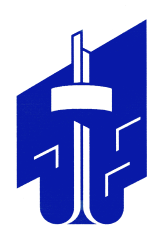 СОВЕТ депутатов металлургического района
второго созыварешениеот 29.11.2022 	                                                                                        № 29/3О    назначении    публичных         слушаний по проекту решения Совета депутатов Металлургического района «О бюджете Металлургического внутригородского района     Челябинского   городского  округа с внутригородским делением на очередной  2023  год и на плановый период 2024-2025 годов»В соответствии с Федеральным законом от 06 октября 2003 года № 131-ФЗ «Об общих принципах организации местного самоуправления в Российской Федерации», Уставом Металлургического района города Челябинска, решением  Совета депутатов Металлургического района от 22.09.2022 № 28/5 «Об утверждении  Положения                         об  организации и  проведении публичных слушаний в Металлургическом районе города Челябинска»,  решением   Совета   депутатов  Металлургического  района от 28.06.2022 №  26/3 «О  составлении и утверждении проекта бюджета Металлургического внутригородского района Челябинского городского округа с внутригородским делением                на очередной финансовый 2023 год и на плановый период 2024-2025 годов»                       Совет депутатов Металлургического района                                                     Р Е Ш А Е Т:Назначить на 12 декабря 2022 года проведение публичных слушаний по проекту решения Совета депутатов Металлургического района «О бюджете Металлургического внутригородского района Челябинского    городского   округа  с  внутригородским  делением на очередной  2023 год и  на плановый период 2024-2025  годов».Утвердить состав организационного комитета по проведению публичных слушаний по проекту решения Совета депутатов Металлургического района «О бюджете Металлургического    внутригородского      района     Челябинского    городского      округа с внутригородским делением на очередной 2023 год и на плановый период 2024-2025  годов» (приложение).Назначить на 01 декабря 2022 года проведение первого заседания организационного комитета по проведению публичных слушаний по проекту решения Совета депутатов Металлургического района «О бюджете Металлургического внутригородского района Челябинского     городского    округа   с    внутригородским делением на очередной 2023 год и на плановый период 2024-2025  годов».Поручить организационному  комитету    по     проведению   публичных слушаний  по проекту решения Совета депутатов Металлургического района «О бюджете Металлургического       внутригородского       района     Челябинского    городского  округа с внутригородским делением на очередной 2023 год и на плановый период 2024-2025 годов»      провести      организационные    мероприятия,    предусмотренные   Положением об организации и проведении публичных слушаний в Металлургическом районе, утвержденным решением Совета депутатов Металлургического района от 22.09.2022           № 28/5.Внести  настоящее  решение  в  раздел  1  «Участие  граждан  в  самоуправлении»нормативной правовой базы местного самоуправления  Металлургического района.Ответственность за исполнение настоящего решения возложить на председателя постоянной комиссии Совета депутатов Металлургического района по бюджету и налогам А.Е. Четвернина и заместителя Главы Металлургического района В.Ю. Агаркову.Контроль исполнения настоящего решения возложить на Председателя Совета депутатов Металлургического района А.Е. Четвернина.Настоящее решение вступает в силу со дня его подписания и подлежит официальному опубликованию (обнародованию).Председатель Совета депутатовМеталлургического района                                                                                А.Е. ЧетвернинГлава Металлургического района                                                                        С.Н. Кочетков 